Додаток 2									до рішення виконавчого комітету 								            Миргородської міської ради 									від 15 лютого 2023 року № 43Умовні позначки : В- виконує, У- бере участь, П- погоджує, З- затверджує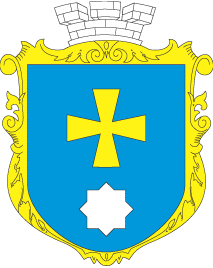 МИРГОРОДСЬКА МІСЬКА РАДАВИКОНАВЧИЙ КОМІТЕТМИРГОРОДСЬКА МІСЬКА РАДАВИКОНАВЧИЙ КОМІТЕТТехнологічна картавидача ДОВІДКИ ДЛЯ ОТРИМАННЯ ПІЛЬГ особам з інвалідністю, ЯКІ НЕ МАЮТЬ ПРАВА НА ПЕНСІЮ ЧИ СОЦІАЛЬНУ ДОПОМОГУТК-21/62з/пЕтапи надання адміністративної послуги Відповідальна посадова особа і виконавчий органДія Термін виконання, (днів) 123451Передача вхідного пакету документів заявника представником ЦНАП уповноваженій особі управління соціального захисту населення Миргородської міської ради Полтавської області (далі - УСЗН)Адміністратор ЦНАПВПротягом 1-ого дня2Перевірка повноти вхідного пакету документів та права заявника на встановлення статусуВідповідальна особа  управління соціального захисту населенняВ1 день4Реєстрація в журналі реєстрації довідок Відповідальна особа  управління соціального захисту населенняВ1 день5Видача довідки Відповідальна особа  управління соціального захисту населенняВ15 дні